Межрайонная ИФНС России № 8 по Орловской области просит разместить на официальном сайте районной администрации материал на налоговую тематику.Налоговая инспекция информируетС 29 августа 2022 года в целях модернизации организационной структуры территориальных налоговых органов Орловской области будут реорганизованы отдельные территориально-обособленные рабочие места (далее – ТОРМ):Межрайонной ИФНС России №3 по Орловской области:- ТОРМ по Свердловскому району Орловской области.Межрайонной ИФНС России №4 по Орловской области:- ТОРМ по Болховскому району Орловской области.- ТОРМ по Корсаковскому району Орловской области.Межрайонной ИФНС России №5 по Орловской области:- ТОРМ по Залегощенскому району Орловской области.Межрайонной ИФНС России №8 по Орловской области:-ТОРМ по Урицкому району Орловской области.- ТОРМ по Кромскому району Орловской области.В целях создания комфортных условий для исполнения налогоплательщиками налоговых обязанностей, в Орловской области в каждом районе отделения МФЦ оказывают более 20 государственных услуг, предоставляемых Федеральной налоговой службой.Также на сайте ФНС России www.nalog.gov.ru в разделе «Все сервисы» предоставлен широкий спектр услуг Федеральной налоговой службы. Пользователи могут, не выходя из дома, отслеживать актуальную информацию об объектах собственности, контролировать состояние расчетов с бюджетом, подавать декларации о доходах, получать налоговые уведомления и оплачивать налоги в один клик.Для удобства жителей регулярно будут проводиться мобильные налоговые офисы. График проведения мероприятий уточняйте на сайте ФНС России www.nalog.gov.ru.Благодарим за сотрудничество.Советник государственной гражданскойслужбы Российской Федерации 2 класса	                                              А.А.ДудоладовОлиферова392312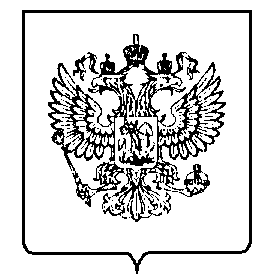 МИНФИН РОССИИФЕДЕРАЛЬНАЯ НАЛОГОВАЯСЛУЖБАУФНС РОССИИ ПО ОРЛОВСКОЙ ОБЛАСТИМЕЖРАЙОННАЯ ИНСПЕКЦИЯФЕДЕРАЛЬНОЙ НАЛОГОВОЙ СЛУЖБЫ №8ПО ОРЛОВСКОЙ ОБЛАСТИ(Межрайонная ИФНС России №8 по Орловской области)ЗАМЕСТИТЕЛЬ НАЧАЛЬНИКА ИНСПЕКЦИИМосковское шоссе, 119, г. Орёл, 302025,Телефон: (4862)39-23-30; Телефакс: (4862)39-23-49;www.nalog.gov.ruМИНФИН РОССИИФЕДЕРАЛЬНАЯ НАЛОГОВАЯСЛУЖБАУФНС РОССИИ ПО ОРЛОВСКОЙ ОБЛАСТИМЕЖРАЙОННАЯ ИНСПЕКЦИЯФЕДЕРАЛЬНОЙ НАЛОГОВОЙ СЛУЖБЫ №8ПО ОРЛОВСКОЙ ОБЛАСТИ(Межрайонная ИФНС России №8 по Орловской области)ЗАМЕСТИТЕЛЬ НАЧАЛЬНИКА ИНСПЕКЦИИМосковское шоссе, 119, г. Орёл, 302025,Телефон: (4862)39-23-30; Телефакс: (4862)39-23-49;www.nalog.gov.ruМИНФИН РОССИИФЕДЕРАЛЬНАЯ НАЛОГОВАЯСЛУЖБАУФНС РОССИИ ПО ОРЛОВСКОЙ ОБЛАСТИМЕЖРАЙОННАЯ ИНСПЕКЦИЯФЕДЕРАЛЬНОЙ НАЛОГОВОЙ СЛУЖБЫ №8ПО ОРЛОВСКОЙ ОБЛАСТИ(Межрайонная ИФНС России №8 по Орловской области)ЗАМЕСТИТЕЛЬ НАЧАЛЬНИКА ИНСПЕКЦИИМосковское шоссе, 119, г. Орёл, 302025,Телефон: (4862)39-23-30; Телефакс: (4862)39-23-49;www.nalog.gov.ruМИНФИН РОССИИФЕДЕРАЛЬНАЯ НАЛОГОВАЯСЛУЖБАУФНС РОССИИ ПО ОРЛОВСКОЙ ОБЛАСТИМЕЖРАЙОННАЯ ИНСПЕКЦИЯФЕДЕРАЛЬНОЙ НАЛОГОВОЙ СЛУЖБЫ №8ПО ОРЛОВСКОЙ ОБЛАСТИ(Межрайонная ИФНС России №8 по Орловской области)ЗАМЕСТИТЕЛЬ НАЧАЛЬНИКА ИНСПЕКЦИИМосковское шоссе, 119, г. Орёл, 302025,Телефон: (4862)39-23-30; Телефакс: (4862)39-23-49;www.nalog.gov.ruГлаве районной администрации№07-03/Главе районной администрацииГлаве районной администрацииНа №Главе районной администрацииГлаве районной администрацииО направлении материалов для размещения на официальном сайтеО направлении материалов для размещения на официальном сайтеО направлении материалов для размещения на официальном сайтеО направлении материалов для размещения на официальном сайтеГлаве районной администрации